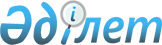 О внесении изменений и дополнения в постановление Правительства Республики Казахстан от 15 марта 2011 года № 257 "Об утверждении распределения и Правил использования средств на реализацию межсекторального и межведомственного взаимодействия по вопросам охраны здоровья граждан на 2011 год"Постановление Правительства Республики Казахстан от 30 мая 2011 года № 597

      В целях реализации Закона Республики Казахстан от 29 ноября 2010 года "О республиканском бюджете на 2011-2013 годы" и Указа Президента Республики Казахстан от 29 ноября 2010 года № 1113 "Об утверждении Государственной программы развития здравоохранения Республики Казахстан "Саламатты Қазақстан" на 2011-2015 годы", Правительство Республики Казахстан ПОСТАНОВЛЯЕТ:



      1. Внести в постановление Правительства Республики Казахстан от 15 марта 2011 года № 257 "Об утверждении распределения и Правил использования средств на реализацию межсекторального и межведомственного взаимодействия по вопросам охраны здоровья граждан на 2011 год" следующие изменения и дополнение:



      пункт 2 изложить в следующей редакции:

      "2. Министерствам здравоохранения, образования и науки Республики Казахстан обеспечить перечисление целевых текущих трансфертов в установленном законодательством порядке.";



      1) в Правилах использования средств на реализацию межсекторального и межведомственного взаимодействия по вопросам охраны здоровья граждан на 2011 год, утвержденных указанным постановлением:



      пункт 15 дополнить абзацем следующего содержания:

      "Перечень медицинской техники, закупаемой Министерством юстиции Республики Казахстан для лечебно-профилактических учреждений уголовно-исполнительной системы Министерства юстиции Республики Казахстан, согласовывается с Министерством здравоохранения Республики Казахстан.";



      2) в Распределении средств на реализацию межсекторального и межведомственного взаимодействия по вопросам охраны здоровья граждан на 2011 год, утвержденных указанным постановлением:



      в цели 5.1.2. "Обеспечение здорового питания населения и профилактика заболеваний, зависимых от питания":



      строку порядковый номер 3 изложить в следующей редакции:

"                                                              ";

      в цели 5.1.3. "Формирование физического и психического здоровья детей и подростков":



      строку порядковый номер 1 изложить в следующей редакции:

"                                                               ".

      2. Настоящее постановление вводится в действие со дня первого официального опубликования.      Премьер-Министр

      Республики Казахстан                       К. Масимов
					© 2012. РГП на ПХВ «Институт законодательства и правовой информации Республики Казахстан» Министерства юстиции Республики Казахстан
				3Включить в рацион питания детей в школах

пищевые продукты, обогащенные

витаминно-минеральным комплексом, в том

числе по целевым текущим трансфертам

областному бюджету Алматинской области

(Талгарского района) на реализацию

мероприятий Государственной программы

развития здравоохранения «Саламатты

Қазақстан» на 2011-2015 годыМОН100 0003Включить в рацион питания детей в школах

пищевые продукты, обогащенные

витаминно-минеральным комплексом, в том

числе по целевым текущим трансфертам

областному бюджету Алматинской области

(Талгарского района) на реализацию

мероприятий Государственной программы

развития здравоохранения «Саламатты

Қазақстан» на 2011-2015 годыв том числе:3Включить в рацион питания детей в школах

пищевые продукты, обогащенные

витаминно-минеральным комплексом, в том

числе по целевым текущим трансфертам

областному бюджету Алматинской области

(Талгарского района) на реализацию

мероприятий Государственной программы

развития здравоохранения «Саламатты

Қазақстан» на 2011-2015 годыАкимат

Алматинской

области

(Талгарский

район)100 0001Разработать комплекс мероприятий по

профилактике заболеваний

опорно-двигательного аппарата среди

детей школьного возраста, в том числе

по целевым текущим трансфертам

областному бюджету Карагандинской

области, городскому бюджету города

АстаныМОН50 0001Разработать комплекс мероприятий по

профилактике заболеваний

опорно-двигательного аппарата среди

детей школьного возраста, в том числе

по целевым текущим трансфертам

областному бюджету Карагандинской

области, городскому бюджету города

Астаныв том числе:1Разработать комплекс мероприятий по

профилактике заболеваний

опорно-двигательного аппарата среди

детей школьного возраста, в том числе

по целевым текущим трансфертам

областному бюджету Карагандинской

области, городскому бюджету города

АстаныАкимат

Карагандинской

области39 6321Разработать комплекс мероприятий по

профилактике заболеваний

опорно-двигательного аппарата среди

детей школьного возраста, в том числе

по целевым текущим трансфертам

областному бюджету Карагандинской

области, городскому бюджету города

АстаныАкимат города

Астаны10 368